1 станция "Эрудит" (для игроков)Здесь команде предлагается разгадать кроссворд. За каждое угаданное слово - 1 балл. В конце начальник станции суммирует баллы за разгаданные слова и общее число очков записывает на маршрутном листе. Кроссворд По горизонтали: 1. Арифметическое действие. 2. Число, из которого вычитают. 3. Число, на которое делят. 4. Сумма длин всех сторон треугольника. По вертикали: 5. Какая фигура изображена на рисунке? 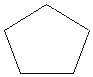 6. Число, которое прибавляют. 7. 23 = 4 · 5 + 3. 3 - это … 8. Что это такое: 2х - 6 = 2? 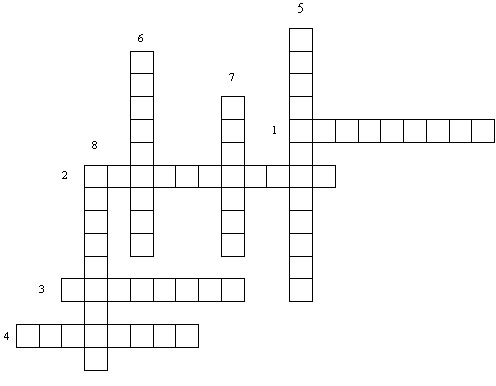 